ABDUL 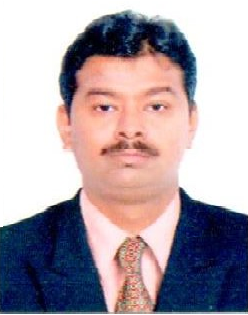 Email: abdul.235888@2freemail.com SENIOR PROFESSIONALHardware & Network Administration/Server AdministrationHigh-energy technocrat, executing prestigious Information Technology projects of large magnitude within strict time schedulesIndustry Preference: IT industryCORE COMPETENCIES		PROFILE SUMMARYA technical professional with nearly 11 years of rich experience in the entire gamut of Hardware and Networking operationsExperienced in performing activities like installation, up-gradation, configuration, troubleshooting and administration of various servers, systems, software applications and operating systemsEffective in monitoring high-severity incidents to ensure service availability with minimal delay and impact towards ensuring smooth operations of an infrastructure environmentEnsures that IT systems, applications, and communication equipment within the organisation were managed and maintained in accordance with documented processes, procedures, guidelines, and instructionsProficient at performing network activities, firewall management, system analysis and network securities with focus on ensuring strict adherence to quality and process guidelinesA keen communicator with honed interpersonal, problem solving and analytical abilitiesCAREER HIGHLIGHTSUndertook systems analysis on along with warranty work, troubleshooting, and emergency repairs which minimized end-user impact and downtime Built new infrastructure; handled design, planning, risk assessment, implementation, and documentation of all IT infrastructure componentsKey member of the team that accomplished a successful end-user workstations renewal Solely managed the clients queries and issues and troubleshot them accordinglySuccessfully minimized the cycle time and technical queries on performance tuning ORGANIZATIONAL EXPERIENCE May’17 – Aug’18     Clanel Co.Pvt.Ltd (Mumbai)                                Client-KalpataruKey Result Areas:Performed troubleshooting analysis and identified system failures; correlated events to determine point of failure of hardware and/or applications; provided recommendations, oversaw network issues, notified parties of problems resolved in a timely mannerUtilized a CRM daily to track and work desktop support tickets Generated procedure guides for several tasks such as I.T. purchasing, user maintenance/ IP phone configurations, and re-imaging laptops.Created and maintained the IT major incident and outage report.Conducted service calls, preventative maintenance, and installed new equipment configurationsCoordinated work between technicians, engineers and vendors while documenting work actions on network issues until problem was resolved.Mar’10 – May’16	M.H. Alshaya Co. L.L.C. UAE as Technical Support Engineer			Clients: Debenhams, H&M, Pottery Barn, American eagle, Victoria Secrets Key Result Areas:Worked on CRM application and checked the problematic area of the store; informed the concern engineers to visit the store, prepare checklist for the requirements and accordingly fulfil them within the stipulated time periodUploaded the patch file on Ares Server (Linux based) which are provided so that it automatically reflects on POS through network connectivityUpdated the product file on Database folder of Ares server which reflect on POS Machines; imparted support to the stores at times of non-working of POS machines Updated and checked the antivirus remotely on computers; undertook back of server database on daily and weekly basis; installed Ares server based on Linux and configured the POS machine to itEngaged in installation of Sonic Fire wall Tz -100,Tz -200, NS-3500 as per requirement; installed and configured HP procure switch and created necessary vlans on itInstalled access points, IP phone, POS machine, Office PCs and connected it from switch to the associates’ serverPREVIOUS EXPERIENCEMay’05 – Nov’09	Iqura -You Telecom (Broadband) Telecommunication Pvt. Ltd., Mumbai as Technical CoordinatorKey Result Areas:Liaised with engineers in resolving the problem of internet at client placeEngaged in resolving customer queries remotely regarding internet connection of cable modem (Motorola) on command lineConfigured the cable modems frequency at time of low connectivity of linksIdentified the links of different location (Nodes) up/down; worked on cable modems link up/down through software and maintained outage(record) of nodesJun’00 – Apr’05	S.N. Enterprise Pvt. Ltd., Mumbai as Computer Hardware EngineerAssembling troubleshooting upgrading of Desktop computersProvide complete technical support to end user form network connectivity to printingTrouble shoots the computer related queries of usersEDUCATION1998		Diploma in Computer Hardware Engineering from Hardcore Internetworking Institute, Mumbai1998		Diploma in Networking Technologies from Hardcore Internetworking Institute, MumbaiCERTIFICATIONS2015		NSBA (Network Security Basic Administration) Certification from Sonic wall2014		MCSE (Microsoft Certified Solution Associate) Certification from Microsoft2007		Cisco Certified Network Associates CCNA 2.1PERSONAL DETAILSDate of Birth:		22nd of May, 1977Languages Known:	ReadUrduArabicEnglishHindiMarathiWriteUrduArabicEnglishHindiMarathiSpeakUrdu-EnglishHindiMarathi